“S sodelovanjem v razvojno učnem projektu Slovenske karitas smo v Afriki ustvarili nov trg in si odprli nove poslovne poti.” Marko Štirn, Damahaus Prestige Ljubljana, 3.10.2022

Spoštovani,
 
Ponosni smo, da vas lahko obvestimo o zaključku še enega uspešnega primera sodelovanja Slovenske karitas z zasebnim sektorjem, ki je prineslo najboljši možen izid: opolnomočenje najšibkejših v najrevnejšem delu sveta in nove poslovne poti za slovensko podjetje Damahaus Prestige.
 
V Birambu, revnem mestecu v še revnejšem okrožju Karongi na zahodu Ruande se je te dni zaključil še drugi del razvojno učnega programa v povezavi s triletnim projektom razvojnega sodelovanja »Učinkovitejša raba virov za trajnostno preživetje v okrožju Karongi v Ruandi«.  Projekt je Slovenska karitas ob sofinanciranju slovenskega Ministrstva za zunanje zadeve izpeljala v sodelovanju z gorenjskim podjetjem Damahaus Prestige in Karitas Ruanda.
 
Zgodba se je začela še pred izbruhom pandemije covida, ko je Marko Štirn iz Damahaus Prestige pristopil k razvojnemu projektu z inovativno, cenovno dostopno in ekološko prijazno rešitvijo za gradnjo v tem delu sveta. Ta hkrati prinaša bistveno višjo kvaliteto bivanja in prepotrebna delovna mesta, ki jih je v teh revnih podeželskih krajih Ruande zelo malo, saj se večina ljudi še vedno preživlja s tistim, kar pridela na majhnem koščku zemlje, kar pa je premalo za dostojno preživetje družin. Zamislil si je izdelavo opeke iz mrtve rdeče afriške zemlje, narejenih s pomočjo preš. Te zemlje je v Ruandi na pretek in je vsem dostopna. Nova vrsta gradbenega materiala pa je za seboj potegnila še nov način gradnje.
 
V prvi fazi sta v Slovenijo na izobraževanje prišla predstavnika Karitas Ruanda. V enomesečnem intenzivnem treningu sta osvojila dovolj znanja in izkušenj, potrebnih za upravljanje s posebnimi prešami za izdelavo zidakov, da sta lahko v nadaljevanju svoje znanje prenesla na domačine. V Ruando smo nato poslali 5 preš, s katerimi smo z domačini zagnali zametke novega načina gradnje in možnost za delo in zaslužek v  njihovem okolju. Foto utrinki tukaj: foto 1 in foto 2. 
 
V drugi fazi, ki se zaključila pravkar, v septembru 2022, je sledilo še praktično učenje domačinov gradnje hiše z novo opeko s strani podjetnika Marka Štirna v Birambu v Ruandi. Domačini so z zanimanjem učili in spremljali rast novogradnje. V okolju, kjer hiše še danes zidajo iz blata, so se naučili vlivanja temeljev, izravnave, kako se iz mivke in cementa zameša lepilo. Gradnja z zidaki je drugačna kot so je navajeni, hkrati pa dovolj enostavna, da jo zmorejo osvojiti tudi ljudje, ki niso imeli možnosti pridobiti formalne izobrazbe.
 
Gradnja lepo napreduje, v prihajajočih dneh bo hiša dobila še streho, po še nekaj enostavnih zaključnih gradbenih delih pa bo postala nov dom. Veselje mlade 5 članske družine, ki je bila izbrana med mnogimi najšibkejšimi v tem okrožju, je nepopisno. Začetek proizvodnje in gradnja pa sta dala nov zagon in voljo celotnemu kraju. V okolju, kjer delovnih mest praktično ni, tak projekt pomeni nov zagon za vse. Domačini so tako dobili novo upanje in priložnost, da si sami ustvarijo lepšo prihodnost, slovensko podjetje pa si je zgradilo neprecenljive nove poslovne povezave in povsem nov trg. Nekaj VIDEO UTRINKOV tega učnega projekta v Ruandi, si lahko ogledate v prispevku na FB strani ali na tej povezavi. Foto utrinki pa sledijo: foto 1, foto 2, foto 3, foto 4, foto 5, foto 6, foto 7. 
“V Afriko greš iz dveh razlogov,” pravi direktor Damahaus Prestige Marko Štirn. “Iz radovednosti, da bi pridobil novo izkušnjo, ali pa da bi kot Evropejec poskušal pomagati, podeliti svoja znanja, ker je to lepo in ker je to zanimiv izziv. Ko Evropejec prvič pride v Afriko sta po navadi dva možna izida; ali ti ta svet ni všeč ali pa dobiš občutek, da Afriki pripadaš, da bi tam lahko ostal, zato ga vedno znova vleče nazaj. Ko enkrat izkusiš pravo Afriko, nisi več isti. Vsi Evropejci, ki smo v Afriki poskušali ali pa tam kaj delamo, vemo eno. Afrike se ne da spremeniti, te pa Afrika spremeni, če to dopustiš v izjemno pozitivno smer. Moja osebna izkušnja Afrike je enaka, nazaj prideš drugačen. Na ljudi okrog sebe in na posel okrog sebe začneš gledati drugače, lažje in drugače deluješ tudi doma.”
 
S sodelovanjem v projektu mednarodnega razvojnega sodelovanja je tako podjetje Damahaus Prestige imelo priložnost predstavitve podjetja lokalni partnerici Caritas Ruanda ter preko nje lokalnim avtoritetam v Ruandi. Marko Štirn iz Damahaus Prestige je mnenja, da je za evropska podjetja sodelovanje s humanitarnimi organizacijami, kot je Karitas, na afriškem trgu skoraj edina in pogosto najuspešnejša pot do uspešnega posla. “V takih projektih pridobiš zaupanje lokalnih oblasti, obenem pa prideš do pravih kontaktov. Caritas Ruanda ima dober ugled in vpliv v tej državi in je tako za podjetje lahko trdna in stabilna referenca. Na ta način lahko zelo hitro in učinkovito pridemo do zaupanja lokalnih oblasti in s tem do lokalnega trga. Menimo, da Afrika omogoča hiter razvoj podjetjem, ki razumejo "social business". Po več letih delovanja na teh trgih vidimo odlično poslovno priložnost, ki nam je bila ponujena s sodelovanjem v projektu Slovenske karitas,” je še dejal Marko Štirn.
 
To je eden od primerov dobre praske sodelovanja med zasebnim sektorjem in nevladnimi organizacijami.
 
V sklopu strateškega partnerstva na področju mednarodne humanitarne pomoči na Slovenski karitas skupaj z Ministrstvom za zunanje RS in Platformo Sloga želimo spodbuditi slovenska podjetja, da bi se skupaj z nevladnimi organizacijami bolj vključevali v mednarodne humanitarne in razvojne projekte, kot s prenosom svojih znanj, materialov, strojev, opreme, ki jih v revnejših deželah ni. S tem dobite podjetja priložnost za nove trge in promocijo, ljudje, ki živijo v zelo težkih razmerah pa za bolj dostojno življenje.Za več informacij smo vam na voljo na: jana.lampe@karitas.si, 031 344 481   Lep pozdrav,Peter Tomažičgeneralni tajnik Slovenske karitas Projekt »Krepitev učinkovitosti odziva NVO v sodelovanju z zasebnim sektorjem na področju mednarodne humanitarne pomoči«, sofinancira Ministrstvo za zunanje zadeve RS v sklopu strateškega partnerstva na področju mednarodne humanitarne pomoči s Slovensko karitas, ki izvaja projekt v sodelovanju s Platformo SLOGA. Mnenja izražena v prispevku ne predstavljajo uradnih stališč Vlade Republike Slovenije in Ministrstva za zunanje zadeve.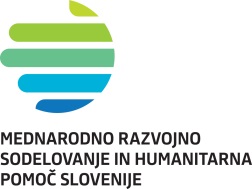 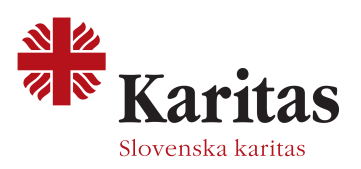 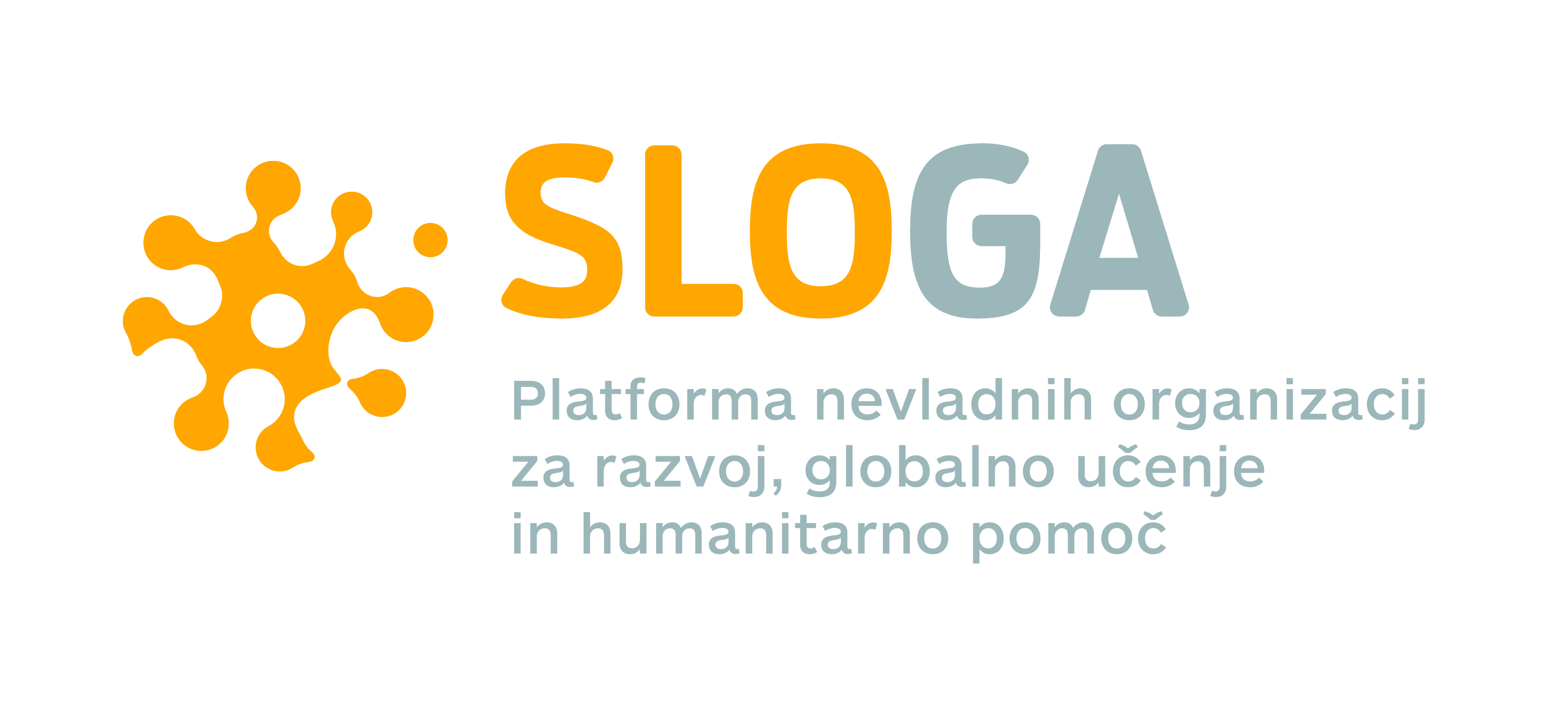 